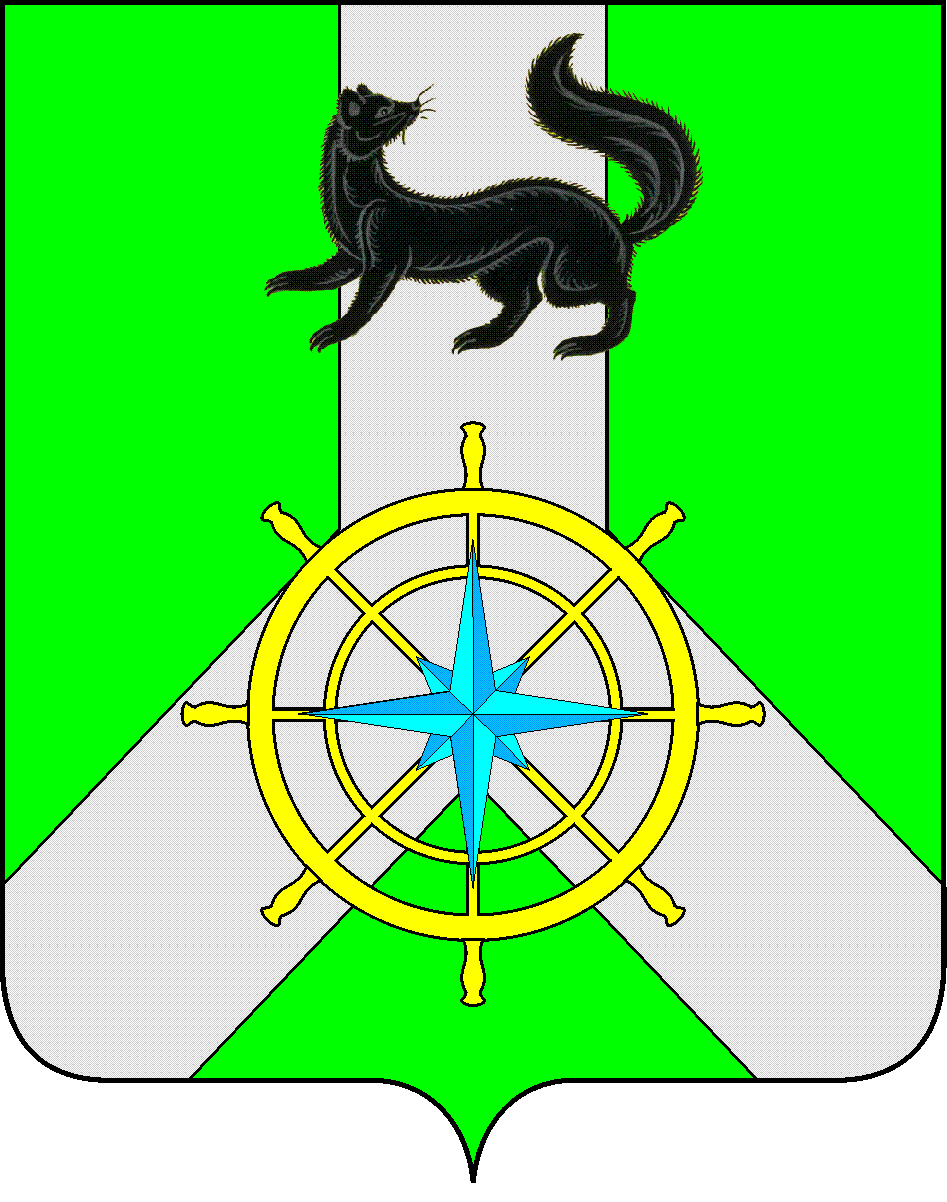 Р О С С И Й С К А Я   Ф Е Д Е Р А Ц И ЯИ Р К У Т С К А Я   О Б Л А С Т ЬК И Р Е Н С К И Й   М У Н И Ц И П А Л Ь Н Ы Й   Р А Й О НА Д М И Н И С Т Р А Ц И ЯР А С П О Р Я Ж Е Н И ЕНа основании акта технического освидетельствования переправы на льду №128/22-19 от 06.12.2019 года  (прилагается) открыть ледовую переправу для всех видов транспорта:«Киренск – Алексеевск», река Лена (3296 км. по лоцкарте), в районе п. Алексеевск грузоподъемностью 5 тонн.  Глава администрации района                                                  К.В. Свистелинисполнитель:В.А.Луцкинаот 06 декабря 2019 г.№ 207г. КиренскОб открытии ледовой переправы